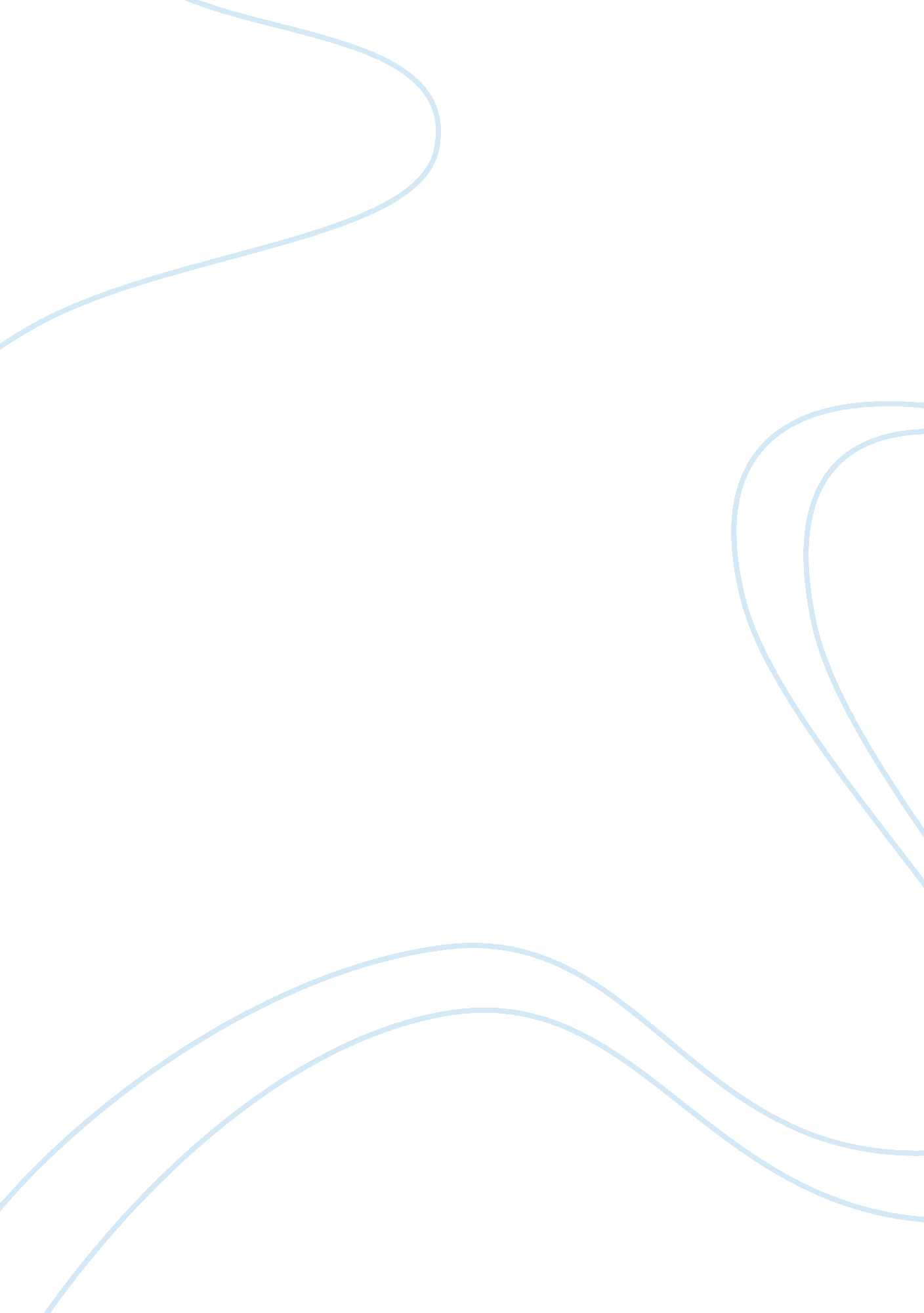 A new turning point in my lifeExperience, Human Nature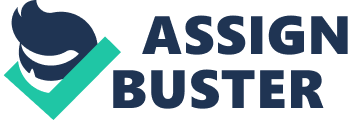 Have you ever heard someone says that life is never quiet and peaceful likes a river? And, have you ever faced a difficult challenge that influenced your life? My life has changed a lot and I have faced many complexities since I came to the United States. Like most foreign students, I have almost the same problem about adapting into a newenvironmentwhile I am studying abroad due to English limitations. It is not easy for me to fully understand what everyone says at the beginning, and it is hard to adapt into Americanculture. Discriminationand miscommunication are the biggest issues and they always exist for people who immigrate to a new environment. Most foreign students do not getrespectfrom others, and blend into their classmates’ society, that was my thought at first in the new community. However, after almost two years learning in America, I have discovered some valuable experiences about how to manage to be proficient in English, as well as more self-assured and I feel at ease in my life. I always try to keep moving forward, grabbing every chance to improve myself and never give up making my dream come true. Regardless, communicationand discrimination are strenuous challenges for me to integrate into the new environment. I believethat I can surmount these predicaments and achieve success through hard-work and determination. Initially, communication was one of the universal issues for me to encounter when I came to America, because that is the basic step to integrate into a new life. Language differences greatly increase communication problems, even if the speakers have some knowledge of the others' language. Language is so much more than words. As a result, accurate translation, 